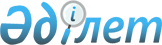 Созақ аудандық мәслихатының 2017 жылғы 22 желтоқсандағы № 131 "2018-2020 жылдарға арналған аудандық бюджет туралы" шешіміне өзгерістер енгізу туралы
					
			Мерзімі біткен
			
			
		
					Түркістан облысы Созақ аудандық мәслихатының 2018 жылғы 23 тамыздағы № 179 шешiмi. Түркістан облысының Әдiлет департаментiнде 2018 жылғы 29 тамызда № 4715 болып тiркелдi. Мерзімі өткендіктен қолданыс тоқтатылды
      Қазақстан Республикасының 2008 жылғы 4 желтоқсандағы Бюджет кодексінің 9 бабының 2 тармағына, 106 бабының 4 тармағына, "Қазақстан Республикасындағы жергілікті мемлекеттік басқару және өзін-өзі басқару туралы" Қазақстан Республикасының 2001 жылғы 23 қаңтардағы Заңының 6 бабының 1 тармағының 1) тармақшасына сәйкес, Созақ аудандық мәслихаты ШЕШІМ ҚАБЫЛДАДЫ:
      1. Созақ аудандық мәслихатының 2017 жылғы 22 желтоқсандағы № 131 "2018-2020 жылдарға арналған аудандық бюджет туралы" (Нормативтік құқықтық актілерді мемлекеттік тіркеу тізілімінде 4353-нөмірімен тіркелген, 2018 жылғы 13 қаңтарда "Созақ үні" газетінде және 2018 жылғы 12 қаңтарда Қазақстан Республикасының нормативтік құқықтық актілерінің эталондық бақылау банкінде электрондық түрде жарияланған) шешіміне мынадай өзгерістер енгізілсін:
      1 тармақ мынадай редакцияда жазылсын:
      "1. Созақ ауданының 2018-2020 жылдарға арналған аудандық бюджеті тиісінше 1, 4 қосымшаларға сәйкес, оның ішінде 2018 жылға мынадай көлемде бекітілсін:
      1) кірістер – 13 311 845 мың теңге:
      салықтық түсімдер – 6 815 333 мың теңге;
      салықтық емес түсімдер – 3 014 мың теңге;
      негізгі капиталды сатудан түсетін түсімдер – 16 573 мың теңге;
      трансферттер түсімі – 6 476 925 мың теңге;
      2) шығындар – 13 627 299 мың теңге;
      3) таза бюджеттік кредиттеу – 41 574 мың теңге:
      бюджеттік кредиттер – 54 112 мың теңге;
      бюджеттік кредиттерді өтеу – 12 538 мың теңге;
      4) қаржы активтерімен операциялар бойынша сальдо – 0:
      қаржы активтерін сатып алу – 0;
      мемлекеттің қаржы активтерін сатудан түсетін түсімдер – 0;
      5) бюджет тапшылығы (профициті) – -357 028 мың теңге;
      6) бюджет тапшылығын қаржыландыру (профицитін пайдалану) – 357 028 мың теңге:
      қарыздар түсімі – 54 112 мың теңге;
      қарыздарды өтеу – 11 291 мың теңге;
      бюджет қаражатының пайдаланылатын қалдықтары – 314 207 мың теңге.".
      Көрсетілген шешімнің 1 және 4 қосымшалары осы шешімнің 1 және 2 қосымшаларына сәйкес жаңа редакцияда жазылсын.
      2. "Созақ аудандық мәслихат аппараты" мемлекеттік мекемесі Қазақстан Республикасының заңнамалық актілерінде белгіленген тәртіпте:
      1) осы шешімнің аумақтық әділет органында мемлекеттік тіркелуін;
      2) осы мәслихат шешімі мемлекеттік тіркелген күнінен бастап күнтізбелік он күн ішінде оның көшірмесін қағаз және электронды түрде қазақ және орыс тілдерінде "Республикалық құқықтық ақпарат орталығы" шаруашылық жүргізу құқығындағы республикалық мемлекеттік кәсіпорнына Қазақстан Республикасы нормативтік құқықтық актілерінің эталондық бақылау банкіне ресми жариялау және енгізу үшін жолданылуын;
      3) осы шешім мемлекеттік тіркелген күнінен бастап күнтізбелік он күн ішінде оның көшірмесін Созақ ауданының аумағында таратылатын мерзімді баспа басылымдарында ресми жариялауға жолданылуын;
      4) ресми жарияланғаннан кейін осы шешімді Созақ аудандық мәслихаттың интернет-ресурсына орналастыруын қамтамасыз етсін.
      3. Осы шешім 2018 жылдың 1 қаңтарынан бастап қолданысқа енгізіледі. 2018 жылға арналған аудандық бюджеті Бюджеттік инвестициялық жобаларды (бағдарламаларды) іске асыруға бағытталған бюджеттік бағдарламалар бөлінісінде 2018 жылға арналған аудандық бюджеттік даму бағдарламаларының тізбесі
					© 2012. Қазақстан Республикасы Әділет министрлігінің «Қазақстан Республикасының Заңнама және құқықтық ақпарат институты» ШЖҚ РМК
				
      Аудандық мәслихат

      сессиясының төрағасы

Ғ.Жүсіп

      Аудандық мәслихат хатшысы

Б.Байғараев
Созақ аудандық мәслихатының
2018 жылғы 23 тамыздағы
№ 179 шешіміне 1 қосымшаСозақ аудандық мәслихатының
2017 жылғы 22 желтоқсандағы
№ 131 шешіміне 1 қосымша
Санаты
Санаты
Санаты
Санаты
Сомасы, мың теңге
Сыныбы
Сыныбы
Сыныбы
Сомасы, мың теңге
Ішкі сыныбы
Ішкі сыныбы
Сомасы, мың теңге
Атауы
Сомасы, мың теңге
1
1
1
2
3
1. Кірістер
13 311 845
1
Салықтық түсімдер 
6 815 333
01
Табыс салығы
2 025 218
2
Жеке табыс салығы
2 025 218
03
Әлеуметтік салық 
1 396 712
1
Әлеуметтік салық
1 396 712
04
Меншікке салынатын салықтар
3 325 791
1
Мүлікке салынатын салықтар
3 322 984
3
Жер салығы
128
4
Көлік құралдарына салынатын салық
1 443
5
Бірыңғай жер салығы
1 236
05
Тауарларға, жұмыстарға және қызметтерге салынатын iшкi салықтар
54 161
2
Акциздер
4 922
3
Табиғи және басқа да ресурстарды пайдаланғаны үшiн түсетiн түсiмдер
29 924
4
Кәсіпкерлік және кәсіби қызметті жүргізгені үшін алынатын алымдар
19 315
08
Заңдық мәнді іс-әрекеттерді жасағаны және (немесе) оған уәкілеттігі бар мемлекеттік органдар немесе лауазымды адамдар құжаттар бергені үшін алынатын міндетті төлемдер
13 451
1
Мемлекеттік баж
13 451
2
Салықтық емес түсiмдер
3 014
01
Мемлекеттік меншіктен түсетін кірістер
3 014
1
Мемлекеттік кәсіпорындардың таза кірісі бөлігінің түсімдері
246
5
Мемлекет меншігіндегі мүлікті жалға беруден түсетін кірістер
2 768
06
Басқа да салықтық емес түсімдер
0
1
Басқа да салықтық емес түсімдер
0
3
Негізгі капиталдан түсетін түсімдер
16 573
01
Мемлекеттік мекемелерге бекітілген мемлекеттік мүлікті сату
1 573
1
Мемлекеттік мекемелерге бекітілген мемлекеттік мүлікті сату
1 573
03
Жерді және материалды емес активтерді сату
15 000
1
Жерді сату
15 000
4
Трансферттер түсімі
6 476 925
02
Мемлекеттік басқарудың жоғары тұрған органдарының түсетін трансферттер
6 476 925
2
Облыстық бюджеттен түсетін трансферттер
6 476 925
Функционалдық топ
Функционалдық топ
Функционалдық топ
Функционалдық топ
Функционалдық топ
Сомасы мың теңге
Кіші функция
Кіші функция
Кіші функция
Кіші функция
Сомасы мың теңге
Бюджеттік бағдарламалардың әкiмшiсi
Бюджеттік бағдарламалардың әкiмшiсi
Бюджеттік бағдарламалардың әкiмшiсi
Сомасы мың теңге
Бағдарлама
Кіші бағдарлама
Бағдарлама
Кіші бағдарлама
Сомасы мың теңге
Атауы
 1 
 1 
 1 
 1 
2
 3
2. Шығындар
13 627 299
01
Жалпы сипаттағы мемлекеттiк қызметтер 
455 528
1
Мемлекеттiк басқарудың жалпы функцияларын орындайтын өкiлдi, атқарушы және басқа органдар
243 550
112
Аудан (облыстық маңызы бар қала) мәслихатының аппараты
25 440
001
Аудан (облыстық маңызы бар қала) мәслихатының қызметін қамтамасыз ету жөніндегі қызметтер
25 440
122
Аудан (облыстық маңызы бар қала) әкімінің аппараты
171 372
001
Аудан (облыстық маңызы бар қала) әкімінің қызметін қамтамасыз ету жөніндегі қызметтер
136 431
003
Мемлекеттік органның күрделі шығыстары
33 303
113
Жергілікті бюджеттерден берілетін ағымдағы нысаналы трансферттер
1 638
123
Қаладағы аудан, аудандық маңызы бар қала, кент, ауыл, ауылдық округ әкімінің аппараты
46 738
001
Қаладағы аудан, аудандық маңызы бар қаланың, кент, ауыл , ауылдық округ әкімінің қызметін қамтамасыз ету жөніндегі қызметтер
42 163
022
Мемлекеттік органның күрделі шығыстары
4 575
2
Қаржылық қызмет
1 716
459
Ауданның (облыстық маңызы бар қаланың) экономика және қаржы бөлімі
1 716
003
Салық салу мақсатында мүлікті бағалауды жүргізу
1 066
010
Жекешелендіру, коммуналдық меншікті басқару, жекешелендіруден кейінгі қызмет және осыған байланысты дауларды реттеу
650
9
Жалпы сипаттағы өзге де мемлекеттiк қызметтер
200 731
458
Ауданның (облыстық маңызы бар қаланың) тұрғын үй-коммуналдық шаруашылығы, жолаушылар көлігі және автомобиль жолдары бөлімі
140 310
001
Жергілікті деңгейде тұрғын үй-коммуналдық шаруашылығы, жолаушылар көлігі және автомобиль жолдары саласындағы мемлекеттік саясатты іске асыру жөніндегі қызметтер
40 533
013
Мемлекеттік органның күрделі шығыстары
13 731
113
Жергілікті бюджеттерден берілетін ағымдағы нысаналы трансферттер
86 046
459
Ауданның (облыстық маңызы бар қаланың) экономика және қаржы бөлімі
36 595
001
Ауданның (облыстық маңызы бар қаланың) экономикалық саясатын қалыптастыру мен дамыту, мемлекеттік жоспарлау, бюджеттік атқару және коммуналдық меншігін басқару саласындағы мемлекеттік саясатты іске асыру жөніндегі қызметтер
36 595
467
Ауданның (облыстық маңызы бар қаланың) құрылыс бөлімі
23 826
040
Мемлекеттік органдардың объектілерін дамыту 
23 826
02
Қорғаныс
20 943
1
Әскери мұқтаждар
15 133
122
Аудан (облыстық маңызы бар қала) әкімінің аппараты
15 133
005
Жалпыға бірдей әскери міндетті атқару шеңберіндегі іс-шаралар
15 133
2
Төтенше жағдайлар жөніндегі жұмыстарды ұйымдастыру
5 810
122
Аудан (облыстық маңызы бар қала) әкімінің аппараты
5 810
006
Аудан (облыстық маңызы бар қала) ауқымындағы төтенше жағдайлардың алдын алу және оларды жою
5 000
007
Аудандық (қалалық) ауқымдағы дала өрттерінің, сондай- ақ мемлекеттік өртке қарсы қызмет органдары құрылмаған елді мекендерде өрттердің алдын алу және оларды сөндіру жөніндегі іс-шаралар
810
03
Қоғамдық тәртіп, қауіпсіздік, құқықтық, сот, қылмыстық-атқару қызметі
11 013
9
Қоғамдық тәртіп және қауіпсіздік саласында басқа да қызметтер
11 013
458
Ауданның (облыстық маңызы бар қаланың) тұрғын үй-коммуналдық шаруашылығы, жолаушылар көлігі және автомобиль жолдары бөлімі
11 013
021
Елдi мекендерде жол қозғалысы қауiпсiздiгін қамтамасыз ету
11 013
04
Бiлiм беру
7 829 910
1
Мектепке дейiнгi тәрбие және оқыту
467 629
123
Қаладағы аудан, аудандық маңызы бар қала, кент, ауыл, ауылдық округ әкімінің аппараты
65 044
004
Мектепке дейінгі тәрбие мен оқыту ұйымдарының қызметін қамтамасыз ету
64 044
464
Ауданның (облыстық маңызы бар қаланың) білім бөлімі
402 585
040
Мектепке дейінгі білім беру ұйымдарында мемлекеттік білім беру тапсырысын іске асыруға 
402 585
2
Бастауыш, негізгі орта және жалпы орта білім беру
7 027 719
464
Ауданның (облыстық маңызы бар қаланың) білім бөлімі
6 604 840
003
Жалпы білім беру
6 496 986
006
Балаларға қосымша білім беру
107 854
467
Ауданның (облыстық маңызы бар қаланың) құрылыс бөлімі
422 879
024
Бастауыш, негізгі орта және жалпы орта білім беру объектілерін салу және реконструкциялау
422 879
9
Білім беру саласындағы өзге де қызметтер
334 562
464
Ауданның (облыстық маңызы бар қаланың) білім бөлімі
334 562
001
Жергіліктті деңгейде білім беру саласындағы мемлекеттік саясатты іске асыру жөніндегі қызметтер
14 881
005
Ауданның (облыстық маңызы бар қаланың) мемлекеттiк бiлiм беру мекемелері үшiн оқулықтар мен оқу-әдістемелік кешендерді сатып алу және жеткiзу
156 500
007
Аудандық (қалалық) ауқымдағы мектеп олимпиадаларын және мектептен тыс іс-шараларды өткiзу
2 150
012
Мемлекеттік органның күрделі шығыстары
5 275
015
Жетім баланы (жетім балаларды) және ата-аналарының қамқорынсыз қалған баланы (балаларды) күтіп-ұстауға асыраушыларына ай сайынғы ақшалай қаражат төлемі
15 128
022
Жетім баланы (жетім балаларды) және ата-аналарының қамқорынлығынсыз қалған баланы (балаларды)асырап алғаны үшін Қазақстан азаматтарына біржолғы ақша қаражатын төлеуге арналған төлемдер
364
067
Ведомстволық бағыныстағы мемлекеттік мекемелерінің және ұйымдарының күрделі шығыстары
97 481
113
Жергілікті бюджеттерден берілетін ағымдағы нысаналы трансферттер
42 783
06
Әлеуметтiк көмек және әлеуметтiк қамсыздандыру
769 393
1
Әлеуметтік қамсыздандыру
172 845
451
Ауданның (облыстық маңызы бар қаланың) жұмыспен қамту және әлеуметтік бағдарламалар бөлімі
171 988
005
Мемлекеттік атаулы әлеуметтік көмек 
171 988
464
Ауданның (облыстық маңызы бар қаланың) білім бөлімі
857
030
Патронат тәрбиешілерге берілетін баланы (балаларды) асырап бағу
857
2
Әлеуметтiк көмек
514 123
451
Ауданның (облыстық маңызы бар қаланың) жұмыспен қамту және әлеуметтік бағдарламалар бөлімі
514 123
002
Жұмыспен қамту бағдарламасы
145 326
004
Ауылдық жерлерде тұратын денсаулық сақтау, білім беру, әлеуметтік қамтамасыз ету, мәдениет , спорт және ветеринар мамандарына отын сатып алуға Қазақстан Республикасының заңнамасына сәйкес әлеуметтік көмек көрсету
30 602
006
Тұрғын үйге көмек көрсету
12 000
007
Жергілікті өкілетті органдардың шешімі бойынша мұқтаж азаматтардың жекелеген топтарына әлеуметтік көмек
99 807
010
Үйден тәрбиеленіп оқытылатын мүгедек балаларды материалдық қамтамасыз ету
1 748
014
Мұқтаж азаматтарға үйде әлеуметтiк көмек көрсету
13 736
015
Зейнеткерлер мен мүгедектерге әлеуметтiк қызмет көрсету аумақтық орталығы
86 400
017
Мүгедектерді оңалту жеке бағдарламасына сәйкес, мұқтаж мүгедектерді міндетті гигиеналық құралдармен қамтамасыз етуге, және ымдау тілі мамандарының қызмет көрсетуін, жеке көмекшілердің қызмет көрсету
77 641
023
Жұмыспен қамту орталықтарының қызметін қаматамасыз ету
46 863
9
Әлеуметтiк көмек және әлеуметтiк қамтамасыз ету салаларындағы өзге де қызметтер
82 425
451
Ауданның (облыстық маңызы бар қаланың) жұмыспен қамту және әлеуметтік бағдарламалар бөлімі
82 425
001
Жергілікті деңгейде халық үшін әлеуметтік бағдарламаларды жұмыспен қамтуды қамтамасыз етуді іске асыру саласындағы мемлекеттік саясатты іске асыру жөніндегі қызметтер 
62 683
011
Жәрдемақыларды және басқа да әлеуметтік төлемдерді есептеу, төлеу мен жеткізу бойынша қызметтерге ақы төлеу
2 500
021
Мемлекеттік органның күрделі шығыстары
17 242
07
Тұрғын үй-коммуналдық шаруашылық
1 014 986
1
Тұрғын үй шаруашылығы
225 343
458
Ауданның (облыстық маңызы бар қаланың) тұрғын үй-коммуналдық шаруашылығы, жолаушылар көлігі және автомобиль жолдары бөлімі
40 480
003
Мемлекеттік тұрғын үй қорының сақталуын ұйымдастыру
18 480
004
Азаматтардың жекелеген санаттарын тұрғын үймен қамтамасыз ету
22 000
005
Авариялық және ескі тұрғын үйлерді бұзу
0
467
Ауданның (облыстық маңызы бар қаланың) құрылыс бөлімі
184 863
003
Коммуналдық тұрғын үй қорының тұрғын үйін жобалау және (немесе) салу, реконструкциялау
18 793
004
Инженерлік-коммуникациялық инфрақұрылымды жобалау, дамыту және (немесе) жайластыру
5 000
098
Коммуналдық тұрғын үй қорының тұрғын үйлерін сатып алу
161 070
2
Коммуналдық шаруашылық
627 059
458
Ауданның (облыстық маңызы бар қаланың) тұрғын үй-коммуналдық шаруашылығы, жолаушылар көлігі және автомобиль жолдары бөлімі
568 441
012
Сумен жабдықтау және су бұру жүйесінің жұмыс істеуі
148 209
029
Сумен жабдықтау және су бұру жүйелерін дамыту
16 144
058
Елді мекендердегі сумен жабдықтау және су бұру жүйелерін дамыту
404 088
467
Ауданның (облыстық маңызы бар қаланың) құрылыс бөлімі
58 618
005
Коммуналдық шаруашылығын дамыту
56 297
007
Қаланы және елді мекендерді абаттандыруды дамыту
2 321
3
Елді-мекендерді көркейту
162 584
458
Ауданның (облыстық маңызы бар қаланың) тұрғын үй-коммуналдық шаруашылығы, жолаушылар көлігі және автомобиль жолдары бөлімі
162 584
015
Елдi мекендердегі көшелердi жарықтандыру
97 506
018
Елдi мекендердi абаттандыру және көгалдандыру
65 078
08
Мәдениет, спорт, туризм және ақпараттық кеңістiк
900 605
1
Мәдениет саласындағы қызмет
277 837
455
Ауданның (облыстық маңызы бар қаланың) мәдениет және тілдерді дамыту бөлімі
241 103
003
Мәдени-демалыс жұмысын қолдау
241 103
467
Ауданның (облыстық маңызы бар қаланың) құрылыс бөлімі
36 734
011
Мәдениет объектілерін дамыту
36 734
2
Спорт
396 299
465
Ауданның (облыстық маңызы бар қаланың) дене шынықтыру және спорт бөлімі
256 804
001
Жергілікті деңгейде дене шынықтыру және спорт саласындағы мемлекеттік саясатты іске асыру жөніндегі қызметтер
11 349
004
Мемлекеттік органдардың күрделі шығыстары
4 373
005
Ұлттық және бұқаралық спорт түрлерін дамыту
216 590
006
Аудандық (облыстық маңызы бар қалалық) деңгейде спорттық жарыстар өткiзу
20 492
007
Әртүрлi спорт түрлерi бойынша аудан (облыстық маңызы бар қала) құрама командаларының мүшелерiн дайындау және олардың облыстық спорт жарыстарына қатысуы
4 000
467
Ауданның (облыстық маңызы бар қаланың) құрылыс бөлімі
139 495
008
Спорт объектілерін дамыту
139 495
3
Ақпараттық кеңiстiк
105 441
455
Ауданның (облыстық маңызы бар қаланың) мәдениет және тілдерді дамыту бөлімі
84 274
006
Аудандық (қалалық) кiтапханалардың жұмыс iстеуi
70 750
007
Мемлекеттік тілді және Қазақстан халықтарының басқа да тілдерін дамыту
13 524
456
Ауданның (облыстық маңызы бар қаланың) ішкі саясат бөлімі
21 167
002
Мемлекеттік ақпараттық саясат жүргізу жөніндегі қызметтер
21 167
9
Мәдениет, спорт, туризм және ақпараттық кеңістiкті ұйымдастыру жөніндегі өзгеде қызметтер
121 028
455
Ауданның (облыстық маңызы бар қаланың) мәдениет және тілдерді дамыту бөлімі
23 680
001
Жергілікті деңгейде тілдерді және мәдениетті дамыту саласындағы мемлекеттік саясатты іске асыру жөніндегі қызметтер
12 680
032
Ведомстволық бағыныстағы мемлекеттік мекемелерінің және ұйымдарының күрделі шығыстары
11 000
456
Ауданның (облыстық маңызы бар қаланың) ішкі саясат бөлімі
 97 348
001
Жергілікті деңгейде ақпарат, мемлекеттілікті нығайту және азаматтардың әлеуметтік сенімділігін қалыптастыру саласында мемлекеттік саясатты іске асыру жөніндегі қызметтер
42 640
003
Жастар саясаты саласындағы іс-шараларды iске асыру
54 708
09
Отын-энергетика кешенi және жер қойнауын пайдалану
7 758
9
Отын-энергетика кешені және жер қойнауын пайдалану саласындағы өзге де қызметтер
7 758
458
Ауданның (облыстық маңызы бар қаланың) тұрғын үй-коммуналдық шаруашылығы, жолаушылар көлігі және автомобиль жолдары бөлімі
7 758
036
Газ тасымалдау жүйесін дамыту 
7 758
10
Ауыл, су, орман, балық шаруашылығы, ерекше қорғалатын табиғи аумақтар, қоршаған ортаны және жануарлар дүниесін қорғау, жер қатынастары
264 084
1
Ауыл шаруашылығы
248 279
467
Ауданның (облыстық маңызы бар қаланың) құрылыс бөлімі
1 617
010
Ауыл шаруашылығы объектілерін дамыту
1 617
473
Ауданның (облыстық маңызы бар қаланың) ветеринария бөлімі
209 733 
001
Жергілікті деңгейде ветеринария саласындағы мемлекеттік саясатты іске асыру жөніндегі қызмет
24 283
007
Қаңғыбас иттер мен мысықтарды аулауды және жоюды ұйымдастыру
7 000
008
Алып қойылатын және жойылатын ауру жануарлардың, жануарлардан алынатын өнімдер мен шикізаттың құнын иелеріне өтеу
4 468
009
Жануарлардың энзоотиялық аурулары бойынша ветеринариялық іс-шараларды жүргізу
36 923
010
Ауыл шаруашылығы жануарларын сәйкестендіру жөніндегі іс-шараларды өткізу
1 180
011
Эпизоотияға қарсы іс-шаралар жүргізу
135 879
477
Ауданның (облыстық маңызы бар қаланың) ауыл шаруашылығы мен жер қатынастары бөлімі
36 929
001
Жергілікті деңгейде ауыл шарушылығы және жер қатынастары саласындағы мемлекеттік саясатты іске асыру жөніндегі қызметтер
36 484
003
Мемлекеттік органдардың күрделі шығыстары
445
6
Жер қатынастары
5 400
477
Ауданның (облыстық маңызы бар қаланың) ауыл шаруашылығы мен жер қатынастары бөлімі
5 400
010
Жердi аймақтарға бөлу жөнiндегi жұмыстарды ұйымдастыру
3 110
011
Аудандардың, облыстық маңызы бар, аудандық маңызы бар қалалардың, кенттердiң, ауылдардың, ауылдық округтердiң шекарасын белгiлеу кезiнде жүргiзiлетiн жерге орналастыру
2 290
9
Ауыл, су, орман, балық шаруашылығы, қоршаған ортаны қорғау және жер қатынастары саласындағы басқада қызметтер
10 405
459
Ауданның (облыстық маңызы бар қаланың) экономика және қаржы бөлімі
10 405
099
Мамандардың әлеуметтік көмек көрсетуі жөніндегі шараларды іске асыру
10 405
11
Өнеркәсіп, сәулет, қала құрылысы және құрылыс қызметі
39 284
2
Сәулет, қала құрылысы және құрылыс қызметі
39 284
467
Ауданның (облыстық маңызы бар қаланың) құрылыс бөлімі
26 309
001
Жергілікті деңгейде құрылыс саласындағы мемлекеттік саясатты іске асыру жөніндегі қызметтер
26 117
017
Мемлекеттік органдардың күрделі шығыстары
192
468
Ауданның (облыстық маңызы бар қаланың) сәулет және қала құрылысы бөлімі
12 975
001
Жергілікті деңгейде сәулет және қала құрылысы саласындағы мемлекеттік саясатты іске асыру жөніндегі қызметтер
12 975
12
Көлiк және коммуникациялар
632 744
1
Автомобиль көлiгi
632 744 
458
Ауданның (облыстық маңызы бар қаланың) тұрғын үй-коммуналдық шаруашылығы, жолаушылар көлігі және автомобиль жолдары бөлімі
632 744
022
Көлік инфрақұрылымын дамыту
82 269
045
Аудандық маңызы бар автомобиль жолдарын және елді-мекендердің көшелерін күрделі және орташа жөндеу 
550 475
13
Басқалар
103 648
3
Кәсіпкерлік қызметті қолдау және бәсекелестікті қорғау
31 633
469
Ауданның (облыстық маңызы бар қаланың) кәсіпкерлік бөлімі
31 633
001
Жергілікті деңгейде кәсіпкерлікті дамыту саласындағы мемлекеттік саясатты іске асыру жөніндегі қызметтер
31 553
004
Мемлекеттік органдардың күрделі шығыстары
80
9
Басқалар
72 015
458
Ауданның (облыстық маңызы бар қаланың) тұрғын үй-коммуналдық шаруашылығы, жолаушылар көлігі және автомобиль жолдары бөлімі
58 015
040
Өңірлерді дамытудың 2020 жылға дейінгі бағдарламасы шеңберінде өңірлерді экономикалық дамытуға жәрдемдесу бойынша шараларды іске асыру
58 015
459
Ауданның (облыстық маңызы бар қаланың) экономика және қаржы бөлімі
14 000
012
Ауданның (облыстық маңызы бар қаланың) жергілікті атқарушы органының резерві
14 000
14
Борышқа қызмет көрсету
23
1
Борышқа қызмет көрсету
23
459
Ауданның (облыстық маңызы бар қаланың) экономика және қаржы бөлімі
23
021
Жергілікті атқарушы органдардың облыстық бюджеттен қарыздар бойынша сыйақылар мен өзге де төлемдерді төлеу бойынша борышына қызмет көрсету 
23
15
Трансферттер
1 586 911
1
Трансферттер
1 586 911
459
Ауданның (облыстық маңызы бар қаланың) экономика және қаржы бөлімі
1 586 911
006
Нысаналы пайдаланылмаған (толық пайдаланылмаған) трансферттерді қайтару
4 082
024
Заңнаманы өзгертуге байланысты жоғары тұрған бюджеттің шығындарын өтеуге төменгі тұрған бюджеттен ағымдағы нысаналы трансферттер
373 449
038
Субвенциялар
1 116 060
049
Бюджет заңнамасымен қарастырылған жағдайларда жалпы сипаттағы трансферттерды қайтару
91 378
051
Жергілікті өзін-өзі басқару органдарына берілетін трансферттер
1 942
3. Таза бюджеттік кредиттеу
41 574
Бюджеттік кредиттер
54 112
Функционалдық топ
Функционалдық топ
Функционалдық топ
Функционалдық топ
Функционалдық топ
Сомасы, мың теңге
Кіші функция
Кіші функция
Кіші функция
Кіші функция
Сомасы, мың теңге
Бюджеттік бағдарламалардың әкiмшiсi
Бюджеттік бағдарламалардың әкiмшiсi
Бюджеттік бағдарламалардың әкiмшiсi
Сомасы, мың теңге
Бағдарлама
Бағдарлама
Сомасы, мың теңге
 Атауы
 Атауы
Сомасы, мың теңге
1
1
1
1
2
3
10
Ауыл, су, орман, балық шаруашылығы, ерекше қорғалатын табиғи аумақтар, қоршаған ортаны және жануарлар дүниесін қорғау, жер қатынастары
54 112
9
Ауыл, су, орман, балық шаруашылығы, қоршаған ортаны қорғау және жер қатынастары саласындағы басқа да қызметтер
54 112
459
Ауданның (облыстық маңызы бар қаланың) экономика және қаржы бөлімі
54 112
018
Мамандарды әлеуметтік қолдау шараларын іске асыруға берілетін бюджеттік кредиттер
54 112
Санаты
Санаты
Санаты
Санаты
Санаты
Сомасы, мың теңге
Сыныбы
Сыныбы
Сыныбы
Сыныбы
Сомасы, мың теңге
Ішкі сыныбы
Ішкі сыныбы
Ішкі сыныбы
Сомасы, мың теңге
Ерекшелігі
Ерекшелігі
Сомасы, мың теңге
Атауы
Сомасы, мың теңге
1
2
3
05
Бюджеттік кредиттерді өтеу
12 538
01
Бюджеттік кредиттерді өтеу
12 538
1
Мемлекеттік бюджеттен берілген бюджеттік кредиттерді өтеу
12 538
11
Заңды тұлғаларға жергілікті бюджеттен 2005 жылға дейін берілген бюджеттік кредиттерді өтеу
1 247
13
Аудандардың (облыстық маңызы бар қалалардың) жергілікті атқарушы органдарына облыстық бюджеттен берілген бюджеттік кредиттерді өтеу
11 291
4 Қаржы активтерімен операциялар бойынша сальдо
0
қаржы активтерін сатып алу
0
мемлекеттің қаржы активтерін сатудан түсетін түсімдер
0
5 Бюджет тапшылығы (профициті)
-357 028
6 Бюджет тапшылығын қаржыландыру (профицитін пайдалану)
357 028
Санаты
Санаты
Санаты
Санаты
Санаты
Сомасы мың теңге
Сыныбы
Сыныбы
Сыныбы
Сыныбы
Сомасы мың теңге
Ішкі сыныбы
Ішкі сыныбы
Ішкі сыныбы
Сомасы мың теңге
Ерекшелігі
Ерекшелігі
Сомасы мың теңге
Атауы
Сомасы мың теңге
7
Қарыздар түсімі
54 112
01
Мемлекеттік ішкі қарыздар
54 112
02
Қарыз алу келісім-шарттары
54 112
03
Ауданның (облыстық маңызы бар қаланың) жергілікті атқарушы органы алатын қарыздар
54 112
Санаты
Санаты
Санаты
Санаты
Санаты
Сомасы мың теңге
Сыныбы
Сыныбы
Сыныбы
Сыныбы
Сомасы мың теңге
Ішкі сыныбы
Ішкі сыныбы
Ішкі сыныбы
Сомасы мың теңге
Ерекшелігі
Ерекшелігі
Сомасы мың теңге
Атауы
Сомасы мың теңге
1
1
1
1
2
3
16
Қарыздарды өтеу
11 291
1
Қарыздарды өтеу
11 291
459
Ауданның (облыстық маңызы бар қаланың) экономика және қаржы бөлімі
11 291
005
Жергілікті атқарушы органның жоғары тұрған бюджет алдындағы борышын өтеу
11 291
022
Жергілікті бюджеттен бөлінген пайдаланылмаған бюджеттік кредиттерді қайтару
0
Санаты
Санаты
Санаты
Санаты
Санаты
Сомасы мың теңге
Сыныбы
Сыныбы
Сыныбы
Сыныбы
Сомасы мың теңге
Ішкі сыныбы
Ішкі сыныбы
Ішкі сыныбы
Сомасы мың теңге
Ерекшелігі
Ерекшелігі
Сомасы мың теңге
Атауы
Сомасы мың теңге
1
1
1
1
2
3
08
Бюджет қаражатының пайдаланылатын қалдықтары
314 207
01
Бюджет қаражаты қалдықтары
314 207
1
Бюджет қаражатының бос қалдықтары
314 207
001
Бюджет қаражатының бос қалдықтары
314 207Созақ аудандық мәслихатының
2018 жылғы 23 тамыздағы
№ 179 шешіміне 2 қосымшаСозақ аудандық мәслихатының
2017 жылғы 22 желтоқсандағы
№ 131 шешіміне 4 қосымша
Функцияналдық топ
Функцияналдық топ
Функцияналдық топ
Функцияналдық топ
Функцияналдық топ
Функцияналдық топ
Кіші функция
Кіші функция
Кіші функция
Кіші функция
Кіші функция
Бюджеттік бағдарламалардың әкімшісі
Бюджеттік бағдарламалардың әкімшісі
Бюджеттік бағдарламалардың әкімшісі
Бюджеттік бағдарламалардың әкімшісі
Бағдарлама
Бағдарлама
Бағдарлама
Кіші бағдарлама
Кіші бағдарлама
Атауы
1
2
Инвестициялық жобалар.
01
Жалпы сипаттағы мемлекеттiк қызметтер
9
Жалпы сипаттағы өзге де мемлекеттiк қызметтер
467
Ауданның (облыстық маңызы бар қаланың) құрылыс бөлімі
040
Мемлекеттік органдардың объектілерін дамыту 
Аудан әкімдігі ғимаратына жүргізілетін құрылыс жұмыстарына жобалық-сметалық құжаттарын әзірлеуге
Қаратау, Жуантөбе, Шу ауылы әкімдігі жайларының құрылысына жобалық-сметалық құжаттар жасатуға 
Аудан әкімдігінің құрылыс бөлімінің ғимаратының құрылысына жобалық-сметалық құжаттарына
Аудан әкімдігінің білім бөлімі ғимараты құрылысына жобалық-сметалық құжаттар 
Шолаққорған ауылындағы С.Қожанов көшесіндегі әкімшілік ғимаратының қосымша жайының құрылысына жобалық-сметалық құжаттар дайындауға
04
Бiлiм беру
2
Бастауыш, негізгі орта және жалпы орта білім беру
467
Ауданның (облыстық маңызы бар қаланың) құрылыс бөлімі
024
Бастауыш, негізгі орта және жалпы орта білім беру объектілерін салу және реконструкциялау
015
Жергілікті бюджет қаражаты есебінен
Балдысу елді мекеніндегі 100 орындық Ж.Жабаев мектеп құрылысы
Ақсүмбе елді мекенінен 100 орындық мектеп құрылысына жобалық-сметалық құжаттарына түзетулер жасау
Шолаққорған ауылындағы 600 орындық Ы.Алтынсарин орта мектебі жайының құрылысына жобалық-сметалық құжаттар әзірлеу
Шолаққорған ауылындағы Т.Әлімқұлов атындағы №14 лицей-интернатына 300 орындық қосымша жайының құрылысының жобалық-сметалық құжаттарын әзірлеу
А.Байтұрсынов атындағы орта мектебі қойма, қазандық құрылысының жобалық-сметалық құжаттарының қалған қаржысы 
Шолаққорған ауылындағы Т.Әлімқұлов атындағы №14 лицей-интернатына 300 орындық қосымша жайының құрылысының жобалық-сметалық құжаттарын сараптамадан өткізу
Жыныс елді мекені С.Әліұлы орта мектебі 300 орындық қосымша жай құрылысының жобалық-сметалық құжаттарының экспертизасына 
Шолаққорған ауылындағы А.Сүлейменов орта мектебі 300 орындық қосымша жайының құрылысының сараптамадан өткізу
Ақсүмбе елді мекеніндегі 100 орындық мектеп құрылысына жобалық-сметалық құжаттарына түзету, жобалық-сметалық құжаттарына қорытынды алуға 
Шолаққорған ауылындағы А.Байтұрсынов мектебінің қойма, қазандық жайының құрылысына жобалық-сметалық құжаттар әзірлеу
Ыбырай ауылындағы Құрманғазы мектебінің спорт зал құрылысының экспертизасына 
 Ы.Алтынсарин атындағы орта мектебі құрылысының жобалық-сметалық құжаттарына қорытынды алуға
Шолаққорган ауылындағы Сүлейменов атындағы жалпы орта мектебі 300 оқушыға арналған жапсарлас құрылысы
07
Тұрғын үй-коммуналдық шаруашылық
1
Тұрғын үй шаруашылығы
467
Ауданның (облыстық маңызы бар қаланың) құрылыс бөлімі
003
Коммуналдық тұрғын үй қорының тұрғын үйін жобалау және (немесе) салу, реконструкциялау
015
Жергілікті бюджет қаражаты есебінен
Шолаққорған ауылынан 2 қабатты 14 тұрғын үй құрылысына жобалық-сметалық құжаттар дайындау
Шолаққорған ауылынан бір пәтерлі 20 тұрғын үй құрылысына жобалық-сметалық құжаттар дайындау 
Шолаққорған ауылынан бір пәтерлі 10 шағын отбасылық тұрғын үй құрылысына жобалық-сметалық құжаттар дайындау
Шолаққорған ауылынан бір пәтерлі 2 қабатты 14 үй құрылысының жобалық-сметалық құжаттарының қалған қаржысы
Тасты ауылынан салынатын 1 қабатты 4 пәтерлі тұрғын үй құрылысына жобалық-сметалық құжаттар дайындау
Шу ауылынан салынатын 1 қабатты 4 пәтерлі тұрғын үй құрылысына жобалық-сметалық құжаттар дайындау
Жуантөбе ауылынан салынатын 1 қабатты 4 пәтерлі тұрғын үй құрылысына жобалық-сметалық құжаттар дайындау
2 қабатты 14 үйдің жобалау сметалық құжаттарын төрт бөлікке бөлу
004
Инженерлік-коммуникациялық инфрақұрылымды жобалау, дамыту және (немесе) жайластыру
015
Жергілікті бюджет қаражаты есебінен
Шолаққорған ауылындағы "Астана" мөлтек ауданына инфрақұрылым құрылысына жобалық сметалық құжат жасатуға
2
Коммуналдық шаруашылығын дамыту
458
Ауданның (облыстық маңызы бар қаланың) тұрғын үй-коммуналдық шаруашылығы, жолаушылар көлігі және автомобиль жолдары бөлімі
029
Сумен жабдықтау және су бұру жүйелерін дамыту
015
Жергілікті бюджет қаражаты есебінен
Шолаққорған ауылының Теріскей бөлігіне бөлек су мұнарасы мен 2 дана құдықтар қазу және ауыз су кірмеген көшелерге жобалық-сметалық құжаттар әзірлеу
Таукент кентіндегі саяжайға ауыз су құбырын жүргізу жұмыстарына жобалық-сметалық құжаттар әзірлеу
Шолаққорған ауылының 33 көшесіне су құбырын жүргізу құрылысына, Шолаққорған ауылының Теріскей бөлігіне бөлек су мұнарасы мен 2 дана құдықтар қазу жане ауыз су кірмеген көшелерге және Таукент кентіндегі саяжайға ауыз су құбырын жүргізу жобалық-сметалық құжаттары дайын нысандарға мемлекеттік сараптаманың қортындысын алуға
058
Елді мекендердегі сумен жабдықтау және су бұру жүйелерін дамыту
Республикалық бюджеттен берілетін трансферттер есебінен
Оңтүстік Қазақстан обылысы, Созақ ауданы, Ақсүмбе елді мекенінде ауыз су құбыры құрылысы
Оңтүстік Қазақстан обылысы, Созақ ауданы Көктөбе елді мекенінде ауыз су құбыры құрылысы
015
Жергілікті бюджет қаражаты есебінен
Қарақұр ауылдық округі, Шаға елді мекенін ауыз сумен жабдықтау құрылысы
Шолаққорған ауылдық округі, Абай елді мекенін ауыз сумен жабдықтау құрылысы
Сызған ауылдық округі, Қайнар елді мекенін ауыз сумен жабдықтау құрылысы
Қарақұр ауылдық окугі, Раң елді мекенін ауыз сумен жабдықтау құрылысы
Созақ ауылдық округі, Көктөбе елді мекенін ауыз сумен жабдықтау құрылысы
Қаратау ауылдық округі, Ақсүмбе елді мекенін ауыз сумен жабдықтау құрылысы
467
Ауданның (облыстық маңызы бар қаланың) құрылыс бөлімі
005
Коммуналдық шаруашылығын дамыту
Құмкент ауылындағы қатты-тұрмыстық қалдықтарға арналған полигон құрылысы
Біресек каналы құрылысының жобалық-сметалық құжаттарын жасатуға (2-кезеңіне)
007
Қаланы және елді мекендерді абаттандыруды дамыту
015
Жергілікті бюджет қаражаты есебінен
Шолаққорған ауылынан Тутұғыр жобалық-сметалық құжаттарсына 
Шолаққорған ауылынан Тутұғыр жобалық-сметалық құжаттарының қорытындысын алуға 
08
Мәдениет, спорт, туризм және ақпараттық кеңестік
1
Мәдениет саласындағы қызмет
467
Ауданның (облыстық маңызы бар қаланың) құрылыс бөлімі
011
Мәдениет объектілерін дамыту
Қарақұр, Тасты, Жартытөбе ауылдарынан 75 келушіге арналған мәдениет үйінің құрылысына жобалық-сметалық құжаттарын жасатуға 
Шолаққорған ауылынан Неке сарайы жобалық-сметалық құжаттарына 
Шолаққорған ауылынан С.Қожанов атындағы мұражай жайының жобалық-сметалық құжаттарына 
Шолаққорған ауылынан Неке сарайы жобалық-сметалық құжаттарының қорытындысын алуға 
Шолаққорған ауылынан С.Қожанов атындағы мұражай жайының жобалық-сметалық құжаттарының қорытындысын алуға
Оңтустік Қазақстан облысы, Созақ ауданы, Шолаққорған ауылы, С.Қожанов көшесі бойынан С.Қожанов атындағы тарихи-аймақтық мұражай ғимаратының
құрылысы
Созақ ауданы, Шолаққорған ауылындағы Неке сарайы құрылысы жобалық-сметалық құжаттамасын "Жастар орталығы" құрылысының жобалық-сметалық құжаттамасына айналдыру
2
Спорт
467
Ауданның (облыстық маңызы бар қаланың) құрылысы бөлімі
008
Спорт объектілерін дамыту
Құмкент ауылындағы спорт кешенін қайта құру құрылысы
09
Отын-энергетика кешенi және жер қойнауын пайдалану
9
Отын-энергетика кешені және жер қойнауын пайдалану саласындағы өзге де қызметтер
458
Ауданның (облыстық маңызы бар қаланың) тұрғын үй-коммуналдық шаруашылығы, жолаушылар көлігі және автомобиль жолдары бөлімі
036
Газ тасымалдау жүйесін дамыту 
015
Жергілікті бюджет қаражаты есебінен
Газ құрылысын жүргізу үшін жобалық-сметалық құжаттарын мемлекеттік сараптамадан өткізу үшін
10
Ауыл, су, орман, балық шаруашылығы, ерекше қорғалатын табиғи аумақтар, қоршаған ортаны және жануарлар дүниесін қорғау, жер қатынастары
1
Ауыл шаруашылығы
467
Ауданның (облыстық маңызы бар қаланың) құрылысы бөлімі
010
Ауыл шаруашылығы объектілерін дамыту
Созақ, Жартытөбе, Жуантөбе ауылдарынан және Таукент кентінен салынатын Беккери шұңқыры құрылысының жобалық-сметалық құжаттарына түзету енгізу
Жартытөбе және Жуантөбе ауылдарынан салынатын малды емдейтін станок құрылысының жобалық-сметалық құжаттарын сараптамадан өткізу
Қаратау, Шу ауылдарынан және Қыземшек кентінен салынатын мал өлекселерін тастайтын орын құрылысының жобалық-сметалық құжаттарын сараптамадан өткізу
12
Көлік және коммуникация
1
Автомобиль көлігі
124
Аудандық маңызы бар қала, ауыл, кент, ауылдық округ әкімінің аппараты
012
Аудандық маңызы бар қалаларда, ауылдарда, кенттерде, ауылдық округтерде автомобиль жолдарын салу және реконструкциялау 
Жергілікті бюджет қаражаты есебінен
Созақ ауданы, Созақ ауылдық округі, № 3 Жаңақұрылыс көшесі автомобиль жолына қиыршақ тас төсеу жұмыстары
458
Ауданның (облыстық маңызы бар қаланың) тұрғын үй-коммуналдық шаруашылығы, жолаушылар көлігі және автомобиль жолдары бөлімі
022
Көлік инфрақұрылымын дамыту
015
Жергілікті бюджет қаражаты есебінен
Қарабұлақ-Балдысу елді мекендері аралығындағы автожолын салу
Қарабұлақ-Балдысу елді мекендері аралығындағы автожолын салу